Великая Отечественная война пришла в    Севастополь в 1941 году. 22 июня город подвергся первой бомбардировке немецкой авиации. 30 октября 1941 года началась 250-дневная героическая оборона Севастополя. Мужеством и стойкостью моряков-черноморцев, воинов Приморской армии, жителей города восхищался в те дни весь мир.35-я береговая батарея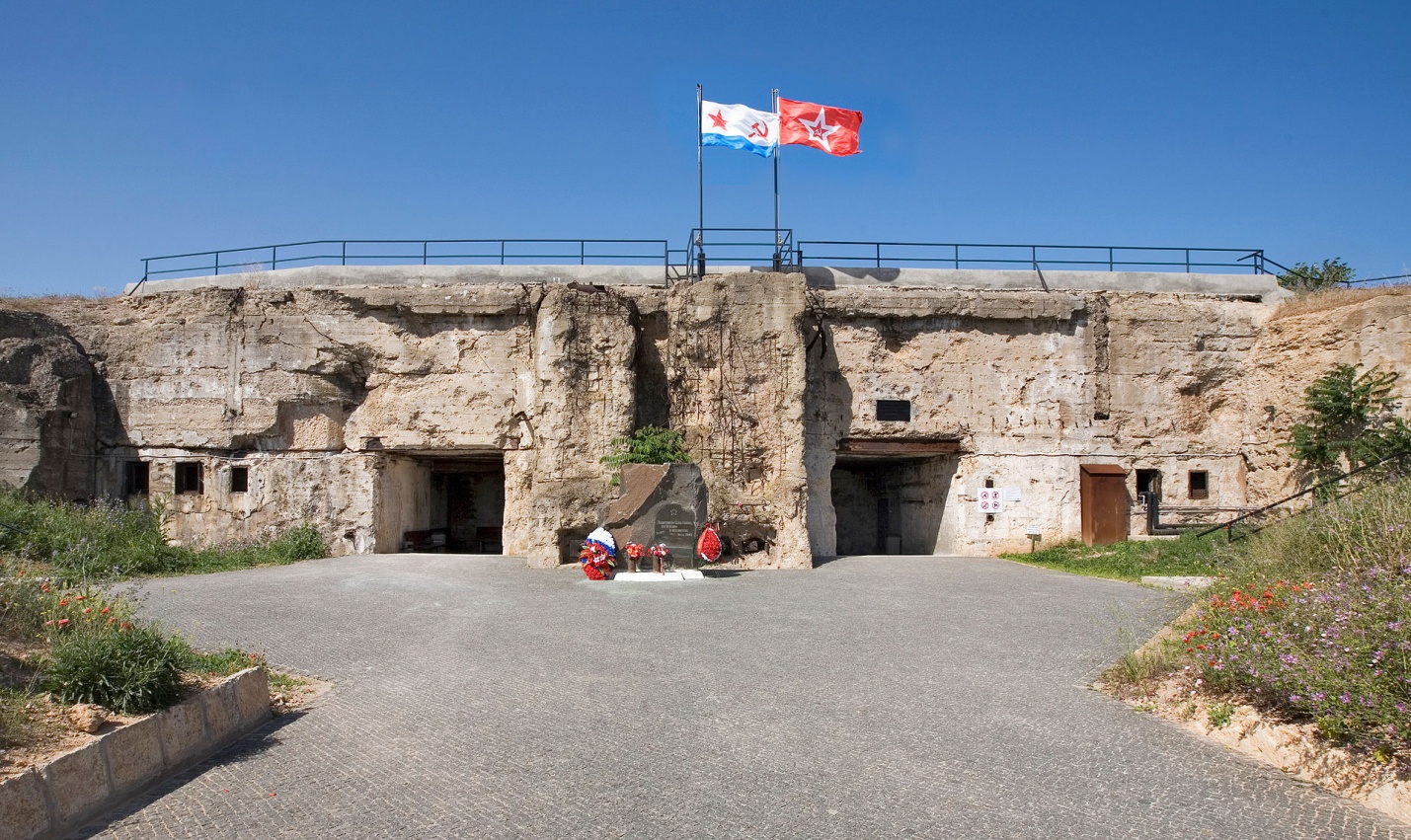 Бухта Казачья, Аллея защитников 35-й батареи, № 7.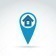 +7-978-860-87-59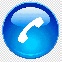  http://35batery.ru/index.php/ru/home.html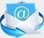 Экспозиция музея размещена в казематах береговой батареи № 35 и посвящена истории создания батареи, ее участию в героической обороне Севастополя 1941–1942 гг. и судьбам советских бойцов и командиров, оказавшихся в окружении на Херсонесском полуострове в июле 1942 г.Сапун-гора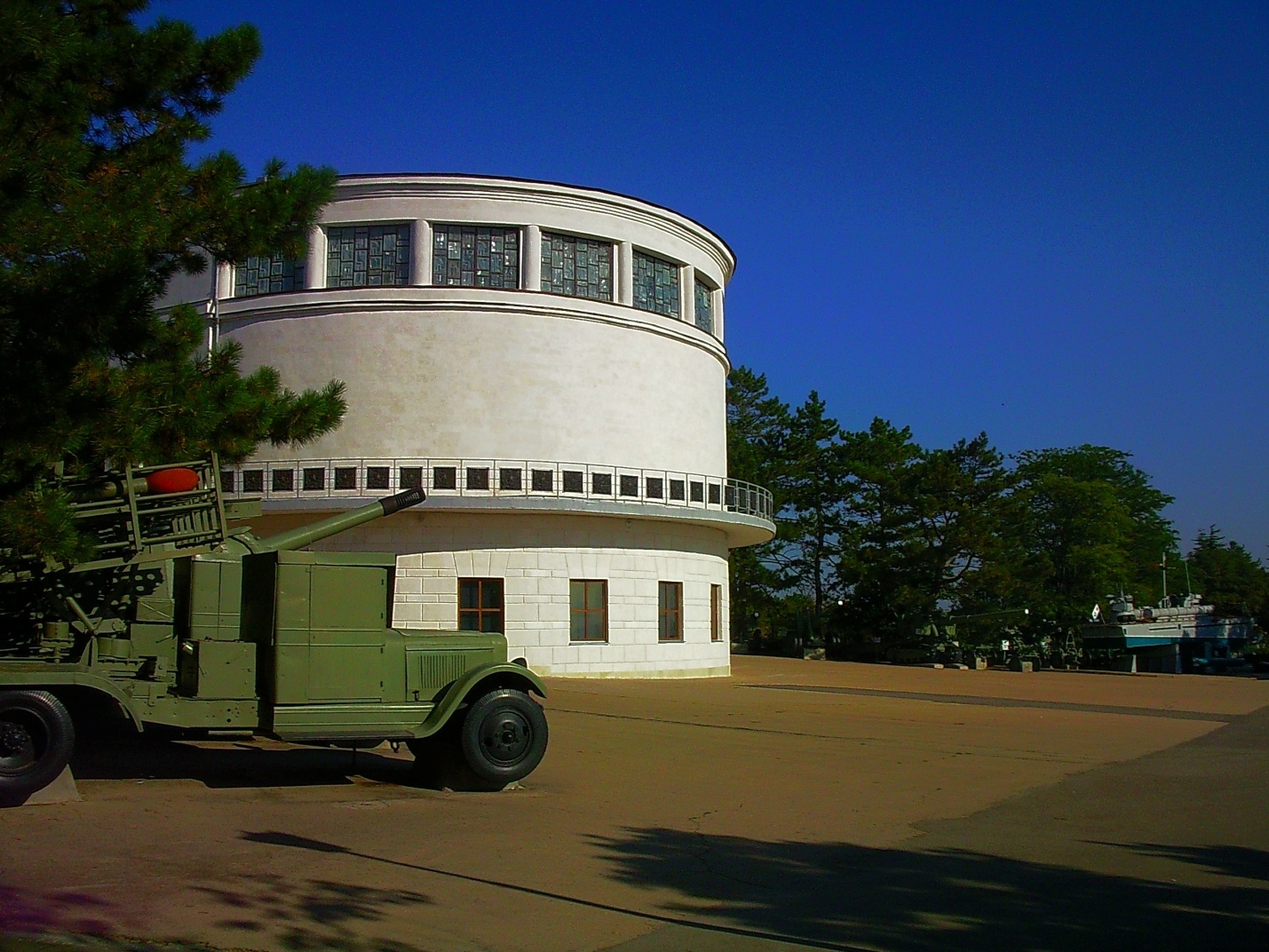  ул. Второй обороны, 2+7 (8692) 222-111 (доб. 125)  http://sevmuseum.ru/visitors/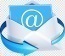  В мемориальный комплекс «Сапун-гора» входит диорама, открытые экспозиции боевой техники и оружия, Памятник Славы воинам-освободителям, места, где шли бои.Дом-музей севастопольских подпольщиков1942–1945 гг.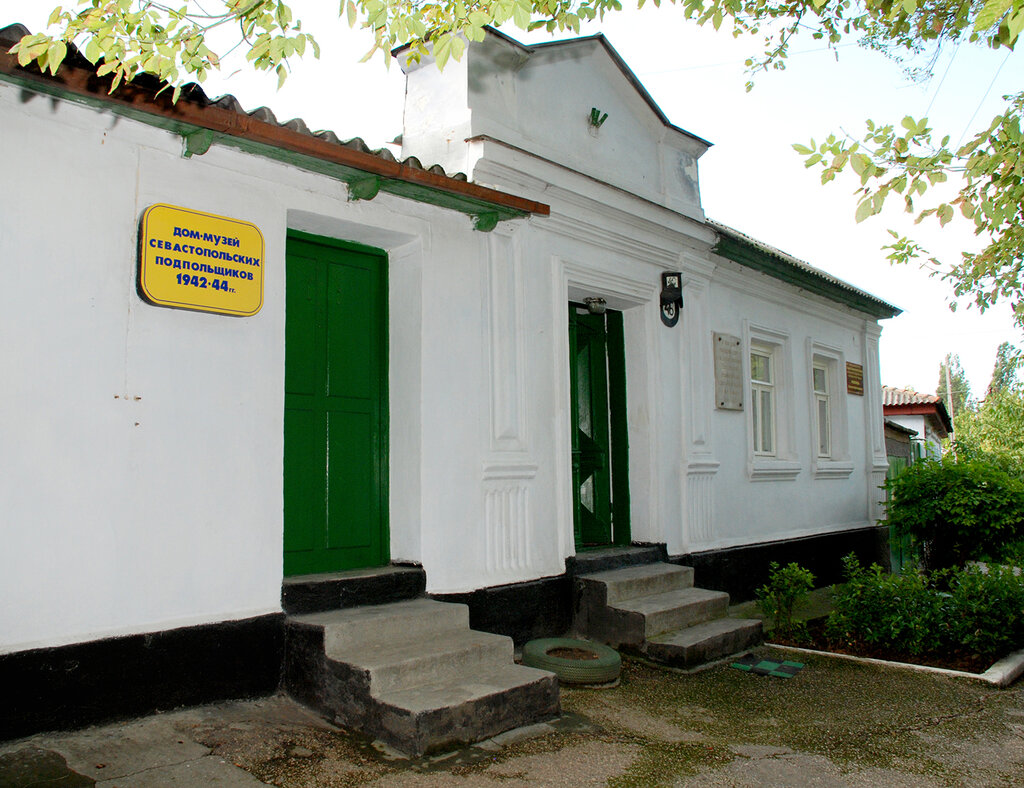  ул.  Ревякина, 46+7(8692)222-111 (доб. 133)    http://sevmuseum.ru/objects/podpolie/podpolie-expo/В историческом зале дома-музея в шести разделах представлены 427 предметов, рассказывающих о 22 трагических месяцах оккупации Севастополя. В мемориальной части музея восстановлена обстановка жилого дома периода 1942–1944 гг.Военно-исторический музей Черноморского флота ул. Ленина, 11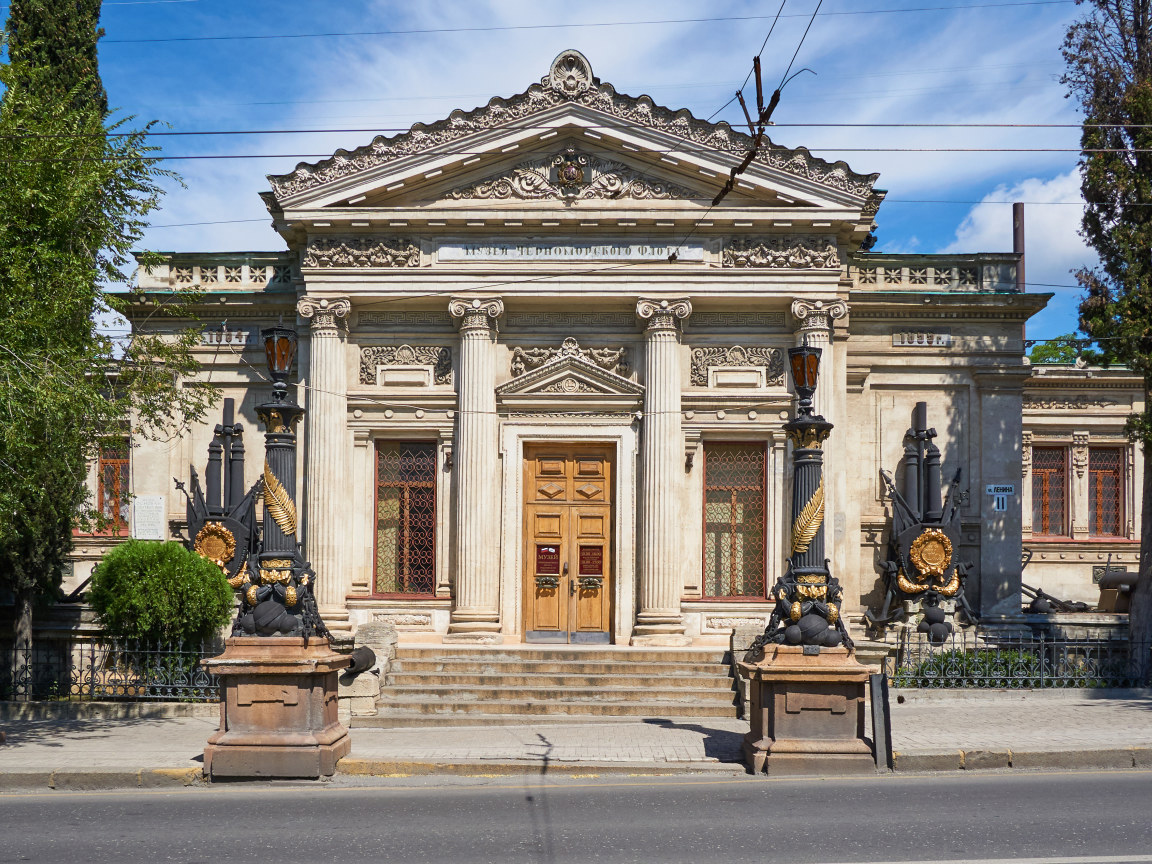  +7 (8692) 54-22-89  http://sc.mil.ruСтарейший военно-исторический музей Черноморского флота. В музее представлены модели надводных кораблей, подводных лодок, самолетов, а также фотографии, личные вещи, документы участников второй героической обороны Севастополя.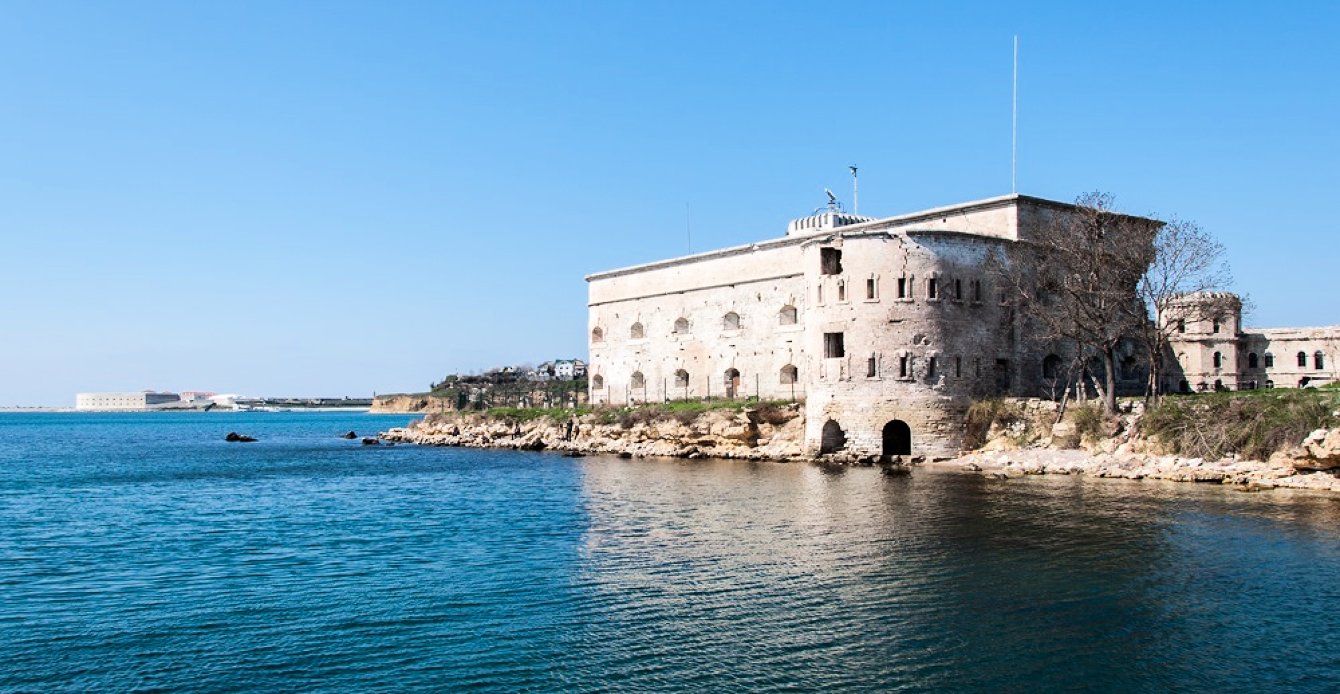 Михайловская батарея Балаклавский район,Таврическая набережная+7(8692)71-82-99  http://muzey-sevastopol.com/Посетители музея невольно совершают путешествие во времени, начиная от основания города и заканчивая победой в Великой Отечественной войне.                                 Город - герой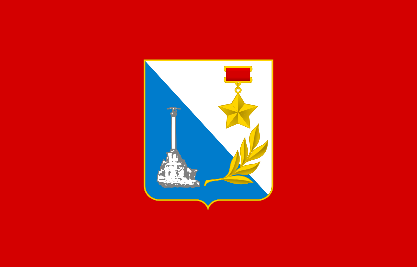 Севастополь в истории Великой Отечественной войны 1941-1945 гг. 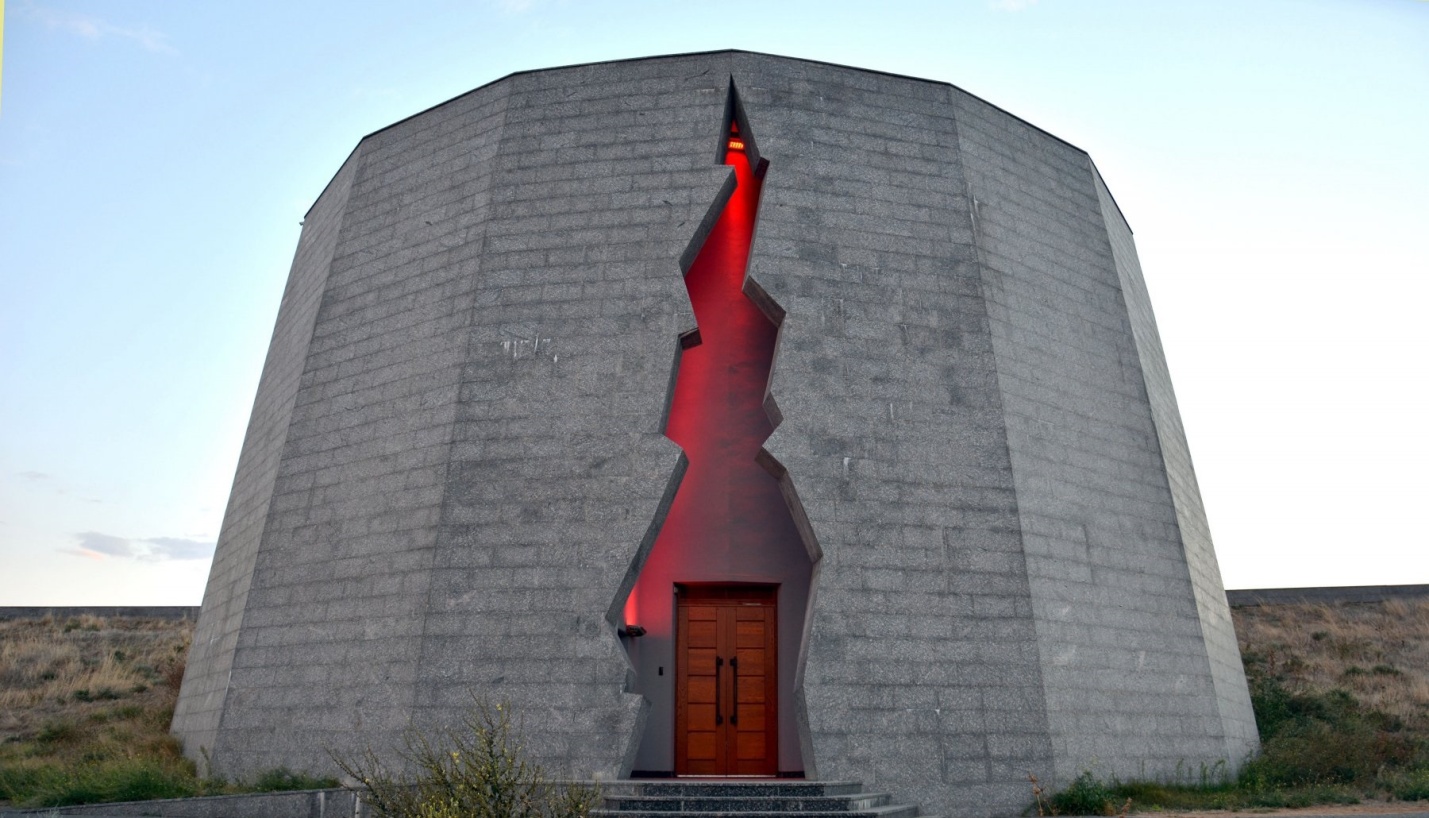 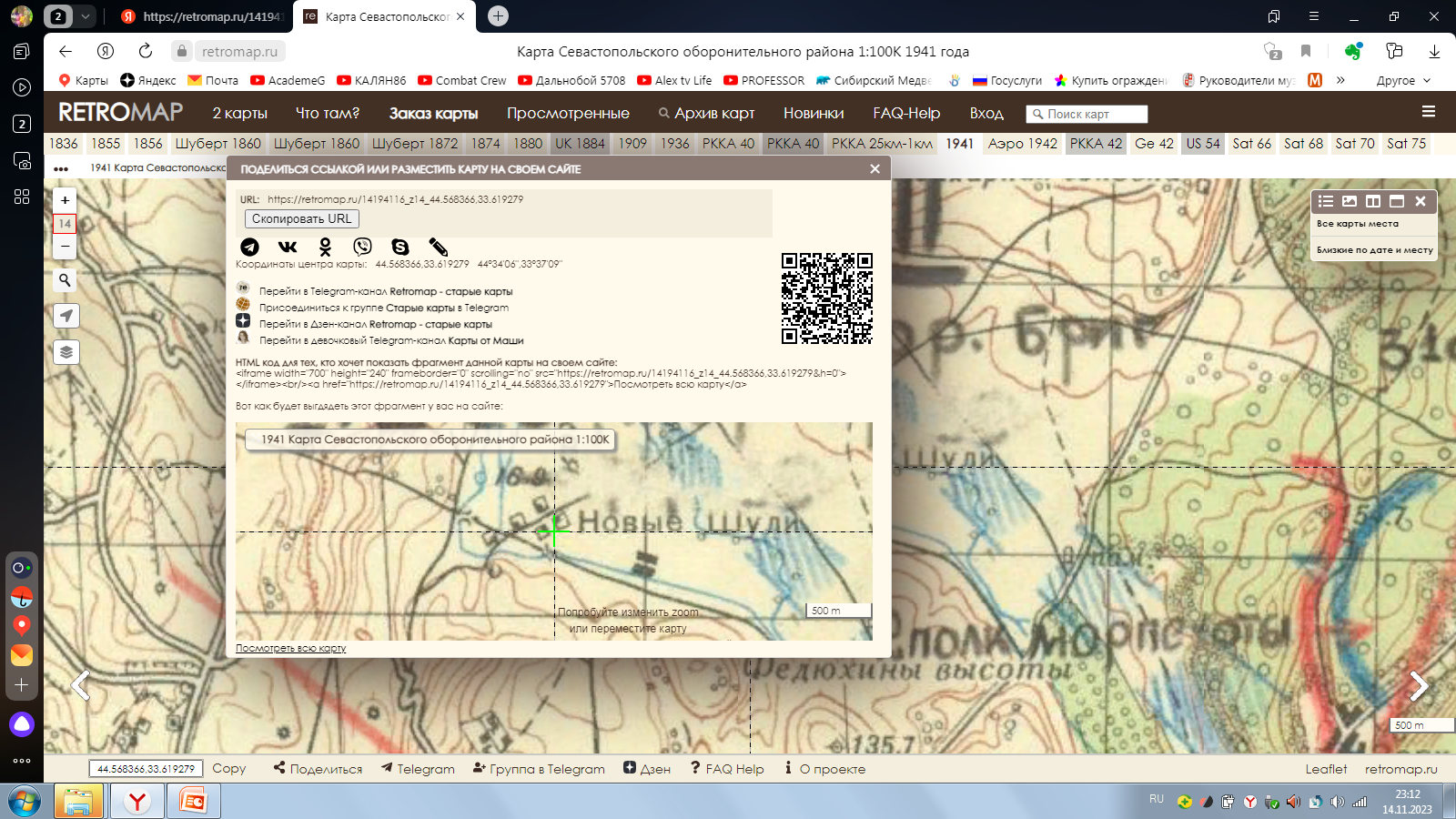 Для тех, кто хочет глубже проникнуться историей защиты города, увидеть места, бережно хранящие память о Великой Отечественной войне.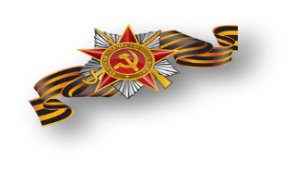 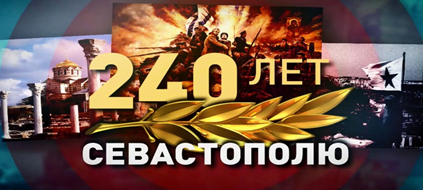 (1783 -2023)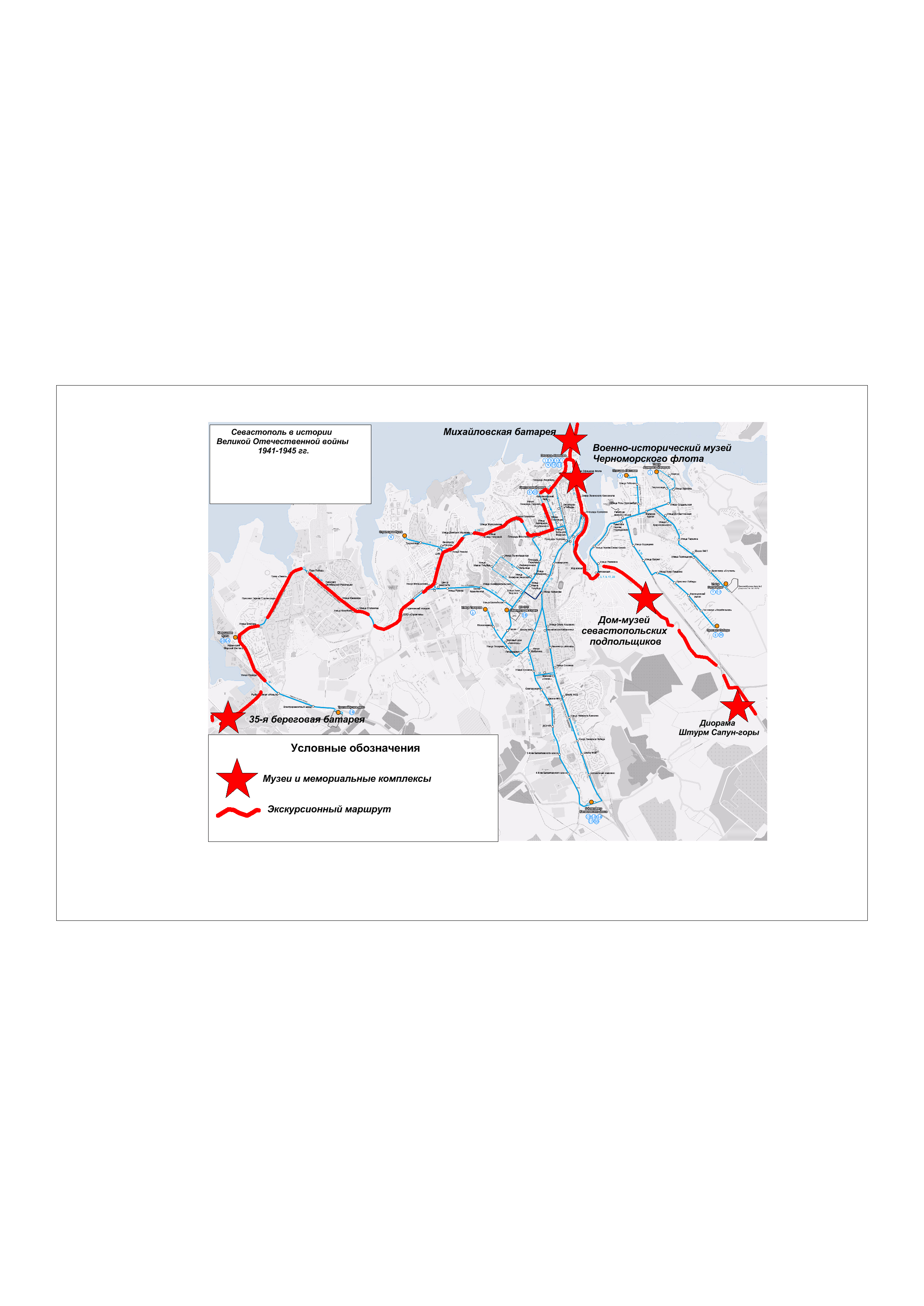 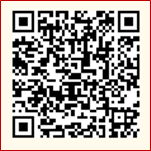 